Coach DeLiddo Classic Toughest one day tournament in the west!!! Double Elimination TournamentLemoore High School December 22, 2021December 22,2021WEIGH-INS:  7:00 AM   All teams must be present. Weigh-ins by team. Bring Official Weigh in report!!!!!!!Coaches meeting 8:00AM  Wrestling starts: 9:00AM ON 6 MATS  ACCOMODATIONS: Best Western   				559 924 3200 (restaurant across street)   Days Inn					559 924 1261 (restaurant on location)   Sequoia Inn of  			559 582 0388 (10 minutes away)   Motel 6 					559 925 6100 (3 minutes away)  The Tachi Palace Hotel			1 800 615 8030 (4 minutes away)ENTRY:	$350 payable to Lemoore High School wrestling We will accept the first 20 teams only no exception  Awards: We will have a lower and upper weight most outstanding wrestler award plus the coach Deliddo most inspirational wrestler award Place Top 4 in each weight class  Team rosters are due the week before please send info to dbardswrestling@gmail.com or Dbards@sbcglobal.netUse the spread sheet below Hope you consider our tournament. If you have any questions, call me at (559) 381-7154 Complete attached forms and return as soon as possible. Thank you ……Marcio Botelhombotelho@luhsd.K12.ca.us botelhoclan@hotmail.comContract Coach DeLiddo Classic Entry FormDec 22, 2021Please complete this entry form and return to me as soon as possible.  $350 entry fee due prior to tournament. Please (respond early as space will be reserved on first come first serve basis)SCHOOL: _____________________________________ COACH: _____________________________________PHONE:   HOME: ________________________ : _______________________EMAIL: __________________________________________Signature:  ____________________________Mail to:Marcio Botelho559 924 6600 559 381- 7154Fax: 559 924 0429Path of Champions TournamentThis is a One-day Wrestling tournament right before the Holidays.Dec 22, 2022 Junior Varsity wrestling tournament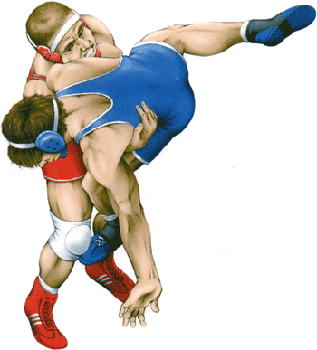 Weight-ins: 7:00am 	Coaches Meeting: 8:00am		Wrestling Start Time 9:00amEntry Fee: $300 per team, payable to Lemoore WrestlingFormat:  We will use 8-man brackets.Rosters:  Email or fax the week before to:  dbardswrestling@gmail.com or Dbards@sbcglobal.netAwards:  Will be given to the top three place winners in each bracket. Top two team plaques Coach’s meal will be provided. Great meal!!!!!!!!!!!!!!!Concessions:  All dayThank youMarcio Botelho, Lemoore High School Wrestling Coach   Email -botelhoclan@hotmail.comPlease reserve your spot in the Lemoore Path of Champions Tournament. ASAP This is going to be a great wrestling tournament for all of your non-varsity wrestlers.		Contract POCThis is your entry form.  Please complete and return to LHS as soon as possible. Thank you: School      _____________________________________ Signature______________________________________Fax to 559-924-6634 OR email to mbotelho@luhsd.k12.ca.us